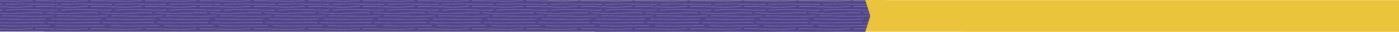 Regione Emilia Romagna Associazione Guide e Scouts Cattolici Italiani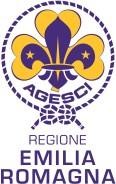 Via Rainaldi, 2 – 40139 Bolognatel. +39 051 490065www.emiro.agesci.it segreg@emiro.agesci.itScheda di valutazione e verifica dell’evento“Primi Passi di Responsabilità”DATI GENERALI SULL’EVENTO E VALUTAZIONE DA PARTE DELLO STAFFSTAFF (da chi è composto lo staff)R/S PARTECIPANTIPROGRAMMA DELL’EVENTO (inserire il programma dell’evento con gli strumenti del metodo utilizzati)VALUTAZIONE DELL’EVENTO (come valuto l’evento sotto diversi aspetti)CommentiSTILE DELL’EVENTO (In quale modo sono stati vissuti i vari elementi del metodo al campo, attraverso quali esperienze)CONSIGLI UTILI (punti di forza e debolezze riscontrati nell’evento e consigli utili per fare sempre meglio) DataLocalitàRuoloNome e CognomeGruppo o ZonaCapo CampoCapo CampoAEAiutoAiutoAiutoAiutoMaschiFemmineTotalePoco EfficaceMolto EfficaceContenutiStaffPartecipantiLogistica